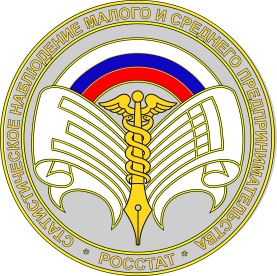 ПЕРЕПИСЬ МАЛОГО БИЗНЕСА ПРОЙДЕТ ПО ВСЕЙ СТРАНЕ В 2021 ГОДУВ  2021 года Росстат проведет экономическую перепись малого бизнеса по всем регионам Российской Федерации.Сегодня 75% предприятий и более 15 миллионов человек в нашей 
стране – это малый бизнес. Он определяет экономическую успешность страны 
и благосостояние ее граждан.Государству важно знать, как живут малые и микропредприятия, индивидуальные предприниматели, с какими проблемами они сталкиваются.На основе информации, полученной в ходе экономической переписи, будут приниматься государственные решения и программы поддержки.Мы просим Вас до 1 апреля 2021 года заполнить анкету в электронном виде с помощью: портала Госуслуг (при наличии подтвержденной учетной записи); интернет-сайта Росстата (при наличии электронной цифровой подписи); операторов электронного документооборота.Также сохранена возможность личного предоставления заполненной анкеты в бумажном виде в орган статистики в Вашем районе или отправки по почте.Анкеты разработаны отдельно для малых предприятий и индивидуальных предпринимателей. Их заполнение не займет у Вас много времени.Росстат гарантирует конфиденциальность предоставленной Вами информации. Все сведения будут использоваться в обобщенном виде.Росстат напоминает, что экономическая перепись малого бизнеса проводится 1 раз в 5 лет в соответствии с № 209-Федеральным  законом «О развитии малого и среднего предпринимательства в Российской Федерации» и участие в ней является обязательным. Если у Вас возникнут вопросы или понадобится помощь специалиста, обратитесь в территориальный орган государственной статистики Вашего района. Верхнеуслонский отдел статистки: 8(84379) 2-18-06, 8(84379) 2-13-94